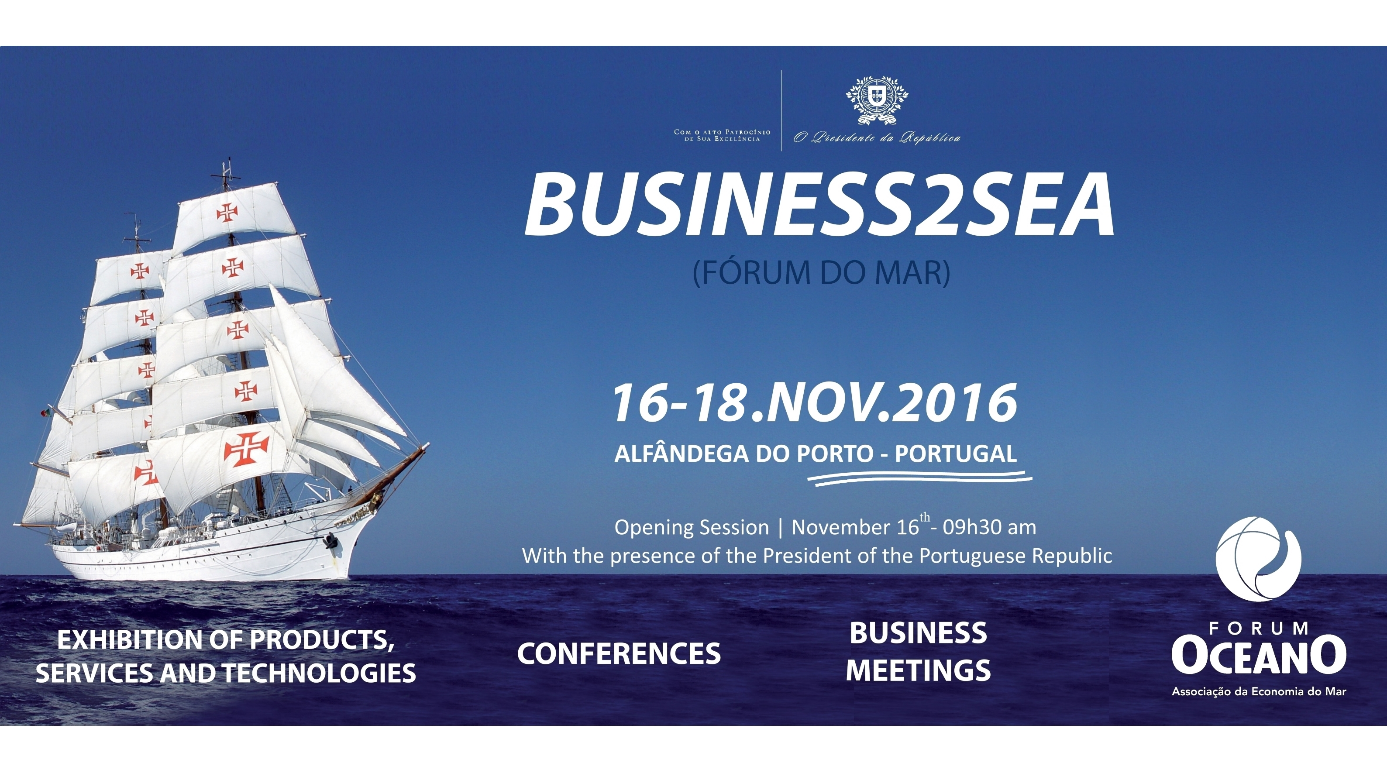 Grande adesão para realização de atividades obriga a prolongar o evento Business2Sea para 
dia 18 de novembro.  A elevada solicitação para acolhimento de diversas ações na componente de conferências, workshops e seminários, levou a Direção da Fórum Oceano a prolongar o evento Business2Sea 2016 para dia 18 de novembro, a decorrer no Centro de Congressos da Alfândega do Porto.A componente de conferências, workshops e seminários do Business2Sea (B2S2016) começa no dia 16 de novembro, pelas 9h30, com o momento comemorativo do Dia Nacional do Mar, sessão que contará com a presença de entidades oficiais e será encerrada pelo Excelentíssimo Senhor Presidente da República Portuguesa, Professor Marcelo Rebelo de Sousa. Posteriormente, será realizada uma visita aos espaços do evento, encontros de negócio, exposição e acessos ao rio onde decorrerão as atividades náuticas com jovens, programa preparado pela Coordenação do Desporto Escolar. No período da tarde deste primeiro dia, haverá lugar à Conferência “O que está a acontecer no Mar”, com a apresentação de perspetivas internacional e nacional das principais fileiras da economia do mar e a análise dos resultados da Conta Satélite da Economia do Mar. Consulte o programa do dia 16 em www.forumoceano.pt/p108-business2sea-2016-16-18-novembro-2016-pt. No dia 17 (todo o dia) e no dia 18 (pela manhã) decorrerão diversas conferências, workshops, seminários e reuniões de projetos em diferentes temáticas dos assuntos do Mar.A Componente expositiva do B2S2016 conta já com a confirmação de um número significativo de entidades, associadas e não associadas da Fórum Oceano. Se quer ser expositor no B2S2016 consulte as condições aqui. Note que inscrições até dia 17 de outubro beneficiam de vantagens.A preparação da componente Encontros Profissionais e de Negócio está em pleno desenvolvimento, podendo as diversas entidades registar-se na plataforma on-line www.b2match.eu/business2sea2016. Inscreva-se (de forma gratuita), apresente a sua instituição e aproveite a oportunidade para marcar reuniões bilaterais, tirar dúvidas sobre oportunidades de financiamentos e/ou para realizar negócios com outros parceiros da Fórum Oceano.Já só faltam dois meses para o evento! Avalie a potencialidade de participação da sua entidade em alguma das componentes do B2S2016, 
registe-se ou, em caso de dúvida, contacte a Fórum Oceano.